Документация по запросу предложений № 6/2017зп на право заключения договора на поставку аппаратов электрических для управления электромеханическими установками (Реле) для нужд АО «Городские электрические сети»г. Мегион2017 г.СОДЕРЖАНИЕ ДОКУМЕНТАЦИИ О ЗАКУПКЕРАЗДЕЛ 1. ИНФОРМАЦИОННАЯ КАРТАРАЗДЕЛ 2 ОБЩИЕ УСЛОВИЯ ПРОВЕДЕНИЯ ЗАКУПКИ2.1.ОБЩИЕ СВЕДЕНИЯ2.1.1. Заказчик. Предмет закупки.2.1.2 Место, условия и сроки поставки товаров (выполнения работ, оказания услуг)2.1.3 Начальная (максимальная) цена договора. Порядок формирования цены договора2.1.4 Форма, сроки и порядок оплаты поставки товаров (выполнения работ, оказания услуг)2.2. Общие положения:2.3. Требования по подготовке Предложений2.3.1. Общие требования к Предложению2.3.8 Порядок, место, дата начала и дата окончания срока подачи заявок на участие в закупке.2.3.9 Изменения и отзыв заявок на участие в закупке2.4. Разъяснение Документации по запросу предложений.2.5. Продление срока окончания приема Предложений2.6. Требования к Участникам2.7. Отбор и оценка предложений2.7.1.Рассмотрение заявок на участие в закупке2.8. Подписание ДоговораРАЗДЕЛ 3. КРИТЕРИИ ОЦЕНКИ3.2 Оценка заявок по критерию "Цена договора"3.3 Оценка по критерию «Качество выполнения аналогичных предмету закупки поставок.3.6. Права Заказчика:Раздел 4 ОБРАЗЦЫ ФОРМ ДОКУМЕНТОВ, ПРЕДСТАВЛЯЕМЫХ УЧАСТНИКАМИ РАЗМЕЩЕНИЯ ЗАКАЗАРАЗДЕЛ 1. ИНФОРМАЦИОННАЯ КАРТАРАЗДЕЛ 2. ОБЩИЕ УСЛОВИЯ ПРОВЕДЕНИЯ ЗАКУПКИ2.1.ОБЩИЕ СВЕДЕНИЯ2.1.1. Заказчик. Предмет закупки.Форма закупки: запрос предложений.Предмет закупки: указан в Информационной карте закупки.Заказчик: Акционерное общество «Городские электрические сети» (АО «ГЭС») (628681, Россия Ханты-Мансийский автономный округ - Югра г. Мегион, ул.Южная д.10, тел./факс (34643) 2-18-42, 3-72-71, Сургутское отделение № 5940 ПАО Сбербанк РФ к/сч 30101810800000000651, р/сч 40702810467160000497, ИНН/КПП 8605017251/860501001 БИК 047102651, ОКПО 48735596 ОКОПФ 12267 ОКВЭД 35.12, e-mail:zariy@mail.ru).Настоящий запрос предложений не является конкурсом, не дает никаких прав участникам и не влечет возникновения никаких обязанностей у заказчика, кроме прямо указанных в документации о запросе предложений.Место, условия и сроки поставки товаров (выполнения работ, оказания услуг)Место поставки товаров (выполнения работ, оказания услуг): в соответствии с Информационной картой закупки.Срок поставки товаров (выполнения работ, оказания услуг): в Информационной карте закупки.Условия поставки товаров (выполнения работ, оказания услуг): в соответствии с Информационной картой.Начальная (максимальная) цена договора. Порядок формирования цены договораНачальная (максимальная) цена договора – в соответствии с Информационной картой закупки.Форма, сроки и порядок оплаты поставки товаров (выполнения работ, оказания услуг)Оплата производится в соответствии с информационной картой закупки.2.2. Общие положения:2.2.1. Участники самостоятельно несут все расходы, связанные с подготовкой и подачей Предложения, а Заказчик по этим расходам не отвечает и не имеет обязательств, независимо от хода и результатов данного запроса предложений.2.2.2. Заказчик обеспечивает разумную конфиденциальность относительно всех полученных от Участников сведений, в том числе содержащихся в Предложениях. Предоставление этой информации другим Участникам или третьим лицам возможно только в случаях, прямо предусмотренных действующим законодательством Российской Федерации или настоящей Документацией.2.2.3. Заказчик вправе отклонить Предложения Участников, заключивших между собой какое-либо соглашение с целью повлиять на определение Победителя Запроса предложений.2.2.4. Предложения Участников должны быть оформлены в соответствии с Формами, приведенными к настоящей документации.2.3. Требования по подготовке Предложений2.3.1. Общие требования к ПредложениюУчастник должен подготовить в письменном виде Предложение, включающее:1) ценовое предложение (Приложение №1 и №2 к извещению о запросе предложений);2) сведения об участнике размещения заказа (Приложение №3 к извещению о запросе предложений);3) выписку из единого государственного реестра юридических лиц или ее нотариально заверенную копию, датированную не ранее 30 (тридцати) календарных дней (включительно) до даты опубликования извещения;4) заверенный участником документ, подтверждающий полномочия лица на осуществление действий от имени участника размещения заказа, а именно:представление интересов участника размещения заказа с правом подписания, подачи, изменения, отзыва предложения;подписания договора, а также всех документов, связанных с реализацией полномочий, предоставленных доверенностью;5) заверенную участником копию свидетельства о внесении записи об участнике в единый государственный реестр юридических лиц;6) заверенную участником копию свидетельства о постановке на учет в налоговом органе;7) копия решения об одобрении или о совершении крупной сделки в случае, если требование о необходимости наличия такого решения для совершения крупной сделки установлено законодательством Российской Федерации и (или) учредительными документами юридического лица и если для участника размещения заказа поставки товаров, выполнение работ, оказание услуг, являющихся предметом договора, являются крупной сделкой либо документ, подтверждающий назначение заседания (собрания) уполномоченного органа об одобрении указанной сделки;8) сведения об опыте выполнения аналогичных предмету запроса предложений по характеру и объему работ (Приложение 4 к извещению о запросе предложений);9) отзывы о выполнении аналогичных работ по предмету запроса предложений (при наличии);10)расчет цены предложения (Приложение 5 к извещению о запросе предложений);11) Информация о цепочке собственников, включая бенефициаров (Приложение № 8 к извещению по запросу предложений);12) Согласие на обработку и передачу персональных данных (Приложение № 9 к извещению по запросу предложений);13) Декларацию о принадлежности участника конкурса к субъектам малого предпринимательства или социально ориентированным некоммерческим организациям (Приложение № 10 к запросу предложений);14) иные документы и сведения, которые, по мнению Участника, подтверждают его соответствие установленным требованиям, с соответствующими комментариями, разъясняющими цель предоставления этих документов. Все вышеуказанные документы прилагаются Участником к Предложению.2.3.2. Участник имеет право подать только одно предложение. 2.3.3. Каждый документ, входящий в Предложение, должен быть подписан лицом, имеющим право в соответствии с законодательством Российской Федерации действовать от лица Участника без доверенности, или надлежащим образом уполномоченным им лицом на основании доверенности. 2.3.4. Каждый документ, входящий в Предложение, должен быть скреплен печатью Участника. В случае, если предложение насчитывает более одного листа, участник закупки обязан прошить, пронумеровать все листы, скрепить печатью участника закупки (для юридических лиц) на прошивке с обратной стороны последнего листа предложения с указанием количества листов и заверить подписью уполномоченного лица участника закупки (для юридических лиц)/участником закупки (для физических лиц). 2.3.5. Требования пунктов 2.3. и 2.4. не распространяются на нотариально заверенные копии документов или документы, переплетенные типографским способом.2.3.6. Никакие исправления в тексте Предложения не имеют силу, за исключением тех случаев, когда эти исправления заверены рукописной надписью «исправленному верить» и собственноручной подписью уполномоченного лица, расположенной рядом с каждым исправлением.2.3.7. Все документы, входящие в Предложение, должны быть подготовлены на русском языке.2.3.8 Порядок, место, дата начала и дата окончания срока подачи заявок на участие в закупке.Датой начала срока подачи заявок на участие в закупке с момента опубликования Извещения о проведении запроса предложений на официальному сайте zakupki.gov.ru и gesmegion.ru.Прием заявок на участие в закупке заканчивается 24 марта 2017 г. в 13 часов 00 мнут по местному времени.2.3.9 Изменения и отзыв заявок на участие в закупке- Участник закупки, подавший заявку на участие в закупке, вправе изменить или отозвать заявку на участие в закупке в любое время до дня окончания подачи заявок. Изменение к заявке подается способом, установленным для подачи заявок на участие в закупке. При этом на конверте (в сообщение) должно быть указано, что это изменения на участие в закупке.- Участник размещения заказа, желающий отозвать свою заявку на участие в закупке, уведомляет Заказчика в письменной форме до окончания срока подачи заявок на участие в закупке. В уведомлении в обязательном порядке должно указываются наименование организации – участника размещения заказа, отзывающего заявку на участие в закупке. Возврат отозванной заявки на участие в закупке осуществляется соответствующему представителю участника либо направляется по почте.2.3.10. Предложение и все прилагающиеся к нему документы подаются в запечатанном конверте (с надписью на конверте «На запрос предложений № 6/2017зп от 13марта 2017г., наименование организации, адрес, контактный телефон) в срок, указанный в извещении о проведении запроса предложений. Наличие описи вложения (оформленной в свободной форме, подписанной лицом подающим предложение) обязательно.2.3.11. В случае невозможности предоставления участником заявки документов на бумажном носителе, допускается предоставление вышеуказанных документов в электронном формате pdf в адрес Заказчика на электронную почту zakupki@gesmegion.ru, с приложением подтверждения отправки конвертов с документами (сканированная почтовая квитанция) по почте. В противном случае, заявка будет отклонена без рассмотрения по существу.Требование к электронным документам:- все документы должны быть заверены квалифицированной электронной подписью (КЭП);- все копии должны быть чётко читаемы, отсканированы в формате pdf, с приложением отсканированной квитанции об отправке почтой.2.3.12. Уведомление о намерении принять участие:Прежде чем Участник подает предложение, Участником направляется уведомление «О намерении принять участие в запросе предложений» в свободной, письменной форме, на фирменном бланке Участника за подписью руководителя организации или иного ответственного лица Участника. Уведомление присылается на имя генерального директора АО «Городские электрические сети» Анатолия Александровича Алтапова на номер факса Заказчика (34643) 4-27-40, (34643) 3-72-71.2.4. Разъяснение Документации по запросу предложений.2.4.1.Со дня размещения на официальном сайте Документации о закупке о проведении закупки и документации о закупке Заказчик на основании заявления любого заинтересованного лица, поданного в письменной форме, подписанного уполномоченным лицом участника размещения заказа с указанием должности, фамилии, имени, отчества (полностью) и скрепленного печатью, в течение двух рабочих дней со дня получения соответствующего заявления обязан предоставить в письменной форме или в форме электронного документа такому лицу разъяснения закупочной документации, если указанный запрос поступил к Заказчику не позднее, чем за два дня до дня окончания подачи заявок на участие в закупке. В тот же день данные разъяснения должны быть опубликованы Заказчиком на официальном сайте. Запросы на разъяснение Документации по запросу предложений должны подаваться на номер факса Заказчика (34643) 3-72-71, (34643) 4-27-40 в письменной форме согласно Приложения № 6 к извещению о запросе предложений, на фирменном бланке Участника за подписью руководителя организации или иного ответственного лица участника. Запрос присылается на имя генерального директора АО «Городские электрические сети» Анатолия Александровича Алтапова. 2.5. Продление срока окончания приема Предложений2.5.1. При необходимости Заказчик имеет право продлевать срок окончания приема Предложений.Предложение действительно в течение срока, указанного Участником в письме о подаче оферты. В любом случае этот срок не должен быть менее чем 30 календарных дней со дня, следующего за днем окончания приема Предложений. 2.5.2. Все суммы денежных средств в документах, входящих в Предложение, должны быть выражены в российских рублях.2.6. Требования к Участникам2.6.1. В настоящем запросе предложений может принять участие любое юридическое лицо независимо от организационно-правовой формы, формы собственности, места нахождения и места происхождения капитала, являющееся субъектом малого и среднего предпринимательства. 2.6.2. Обязательные требования к участникам размещения заказа:- соответствие участников размещения заказа требованиям, устанавливаемым в соответствии с законодательством Российской Федерации к лицам, осуществляющим поставки товаров, выполнение работ, оказание услуг, являющихся предметом запроса предложений;- не проведение ликвидации участника запроса предложений или отсутствие решения арбитражного суда о признании участника размещения заказа банкротом и об открытии конкурсного производства на дату подачи предложения;- не приостановление деятельности участника размещения заказа в порядке, предусмотренном Кодексом Российской Федерации об административных правонарушениях, на день подачи заявки по запросу предложений на дату подачи предложения;- отсутствие задолженности по начисленным налогам, сборам и иным обязательным платежам в бюджеты любого уровня или государственные внебюджетные фонды за последний отчетный период(подтверждается справкой соответствующей формы). При наличии указанной задолженности, размер её не должен превышать двадцать пять процентов балансовой стоимости активов претендента по данным бухгалтерской отчетности за последний завершенный отчетный период (подтверждается путем предоставления заверенной Претендентом копии бухгалтерского баланса за прошедший календарный год и за последний завершенный отчетный период). Участник запроса предложений считается соответствующим установленному требованию в случае, если он обжалует наличие указанной задолженности в соответствии с законодательством Российской Федерации и решение по такой жалобе на день рассмотрения заявки по запросу предложений не принято.- отсутствие существенных нарушений договора со стороны Претендента по договорам (как длящимся, так и расторгнутым) заключенным между Претендентом и Заказчиком, отсутствие претензий по таким договорам. - отсутствие Претендента в реестре недобросовестных поставщиков.2.7. Отбор и оценка предложений2.7.1. Рассмотрение заявок на участие в закупке.2.7.2. Рассмотрение заявок производится по адресу: 628681, Россия, Тюменская область, ХМАО-Югра, г. Мегион, ул. Южная, д. 10, 2й этаж, кабинет юридической службы. Заявки проходят процедуру рассмотрения на предмет соответствия требованиям закупочной документации.В том случае, если для обоснования ценового предложения участника закупки в документации о закупке установлено требование о представлении сметного расчета (калькуляции затрат), а приложенный к заявке потенциального поставщика сметный расчет (калькуляция затрат) не соответствует требованиям законодательства и (или) документации о закупке, заказчик возвращает указанный сметный расчет (калькуляцию затрат) лицу, его представившему, для исправления с указанием срока для повторного представления. Данный срок не может быть позднее, чем установленная документацией о закупке дата окончания рассмотрения заявок комиссией.Повторно представленный потенциальным поставщиком сметный расчет (калькуляция затрат) рассматривается закупочной комиссией.По результатам рассмотрения заявок закупочной комиссией принимается решение о допуске претендента к участию в закупке или об отказе в таком допуске.2.7.2.1.Комиссия ведет протокол рассмотрения заявок на участие в закупке, в котором должны содержаться сведения о дате, времени, месте рассмотрения заявок, месте дате, времени поступления заявок от участников размещения заказа, наименовании участников заказа, заявки которых были рассмотрены, о перечне представленных ими документов, о решении комиссии о допуске (отклонении) заявок, дате составления протокола.2.7.2.2. Протокол подписывается всеми присутствующими членами комиссии в теченииодного рабочего дня, следующего после дня окончания рассмотрения заявок.2.7.3. К участию в данной процедуре запроса предложений допускаются организации, предоставившие до истечения срока, указанного в извещении, предложения, отвечающие требованиям настоящей документации.2.7.4. В рамках отборочной стадии Единая закупочная комиссия проверяет:- подписанный Договор, его соответствие проекту договора;- правильность оформления Предложений и их соответствие требованиям настоящей Документации по существу;- соответствие Участников требованиям настоящей Документации;- соответствие предложения требованиям настоящей Документации.2.7.5. Единая закупочная комиссия вправе запросить у Участников разъяснения или дополнения к их Предложениям, в том числе представления отсутствующих документов. При этом Единая закупочная комиссия не вправе запрашивать разъяснения или требовать документы, меняющие суть Предложения.2.7.6. При проверке правильности оформления Предложения Единая закупочная комиссия вправе не обращать внимания на незначительные технические ошибки, которые не влияют на существо Предложения. Единая закупочная комиссия с письменного согласия Участника также может исправлять очевидные арифметические и грамматические ошибки.2.7.7. По результатам проведения отборочной стадии Единая закупочная комиссия имеет право отклонить Предложения в следующих случаях:документы не отвечают требованиям к оформлению настоящей Документации;не представлены документы, определенные настоящей документацией, либо в таких документах содержаться недостоверные сведения об участнике размещения заказа;документы содержат предложения, по существу не отвечающие техническим характеристикам, коммерческим или договорным требованиям настоящей Документации либо содержат очевидные арифметические или грамматические ошибки, с исправлением которых не согласился Участник;проведение ликвидации или процедуры банкротства в отношении участника размещения заказа;деятельность участника размещения заказа приостановлена в порядке, предусмотренном Кодексом Российской Федерации об административных правонарушениях, на дату рассмотрения предложений;наличия у участника размещения заказа задолженности по начисленным налогам, сборам и иным обязательным платежам в бюджеты любого уровня и государственные внебюджетные фонды за прошедший календарный год, размер которой превышает двадцать пять процентов балансовой стоимости активов участника размещения заказа по данным бухгалтерской отчетности за последний завершенный отчетный период;наличия в предусмотренном законом реестре недобросовестных поставщиков сведений об участнике размещения заказа;наличия существенных нарушений договора со стороны участника по договорам (как длящимся, так и расторгнутым) заключенным между Претендентом и Заказчиком, наличие претензий по таким договорам;цена предложения участника выше стоимости выполняемых работ, указанной в п.8 Общих сведений о процедуре запроса предложений (при наличии начальной (максимальной) цены договора);предложение подано с нарушением сроков, указанных в извещении.2.7.8.Оценка Предложений 2.7.9. Оценка Предложений осуществляется Единой закупочной комиссией в течение 1 (одного) рабочего дня, следующего за днем окончания срока подачи предложений в соответствии с Критериями и порядком оценки и сопоставления предложений по адресу: 628681, Россия, Тюменская область, ХМАО-Югра, г. Мегион, ул. Южная, д. 10, 2й этаж, кабинет юридической службы.  (Раздел 3запроса предложений).2.7.10. Единая закупочная комиссия на своем заседании принимает решение либо по определению Победителя, либо по проведению дополнительных этапов Запроса предложений с переторжкой, либо по завершению данной процедуры Запроса предложений без определения Победителя и заключения Договора.2.7.11. Заказчик вправе объявить о проведении процедуры переторжки. Для участия в переторжке приглашаются участники, заявки которых не были отклонены и заняли в предварительной ранжировке мест, с первого по третье и набрали каждый более 50 баллов по результатам оценки предложений. Остальные участники закупочной процедуры, чьи заявки не были отклонены, могут быть приглашены для участия в процедуре переторжки по решению Единой закупочной комиссии.2.7.12. При объявлении процедуры переторжки Заказчик направляет соответствующее уведомление по электронной почте или факсимильной связи допущенным к процедуре переторжке Участникам. Процедура переторжки проводится путем подачи уточненного ценового предложения. Заказчиком назначается и указывается в уведомлении конкретная дата и время переторжки. Участник должен предоставить Заказчику новые коммерческие предложения на бумажном носителе не позднее 2-х дней с даты проведения процедуры переторжки.Запрос предложений признается несостоявшимся если:- на участие в запросе предложений подано только одно предложение;- по результатам рассмотрения соответствующей требованиям документации о запросе предложений было признано только одно предложение;- по результатам оценки предложений закупочной комиссией не был выбран победитель;- если ни один участник не был допущен комиссией к участию.Победителем запроса предложений признается участник, который предложил лучшие условия исполнения договора и заявке которого присвоен первый номер.2.7.13. Результаты рассмотрения и оценки заявок на участие в запросе предложений оформляются протоколом, который размещается Заказчиком на официальном сайте в день его подписания. В случае, если в нескольких окончательных предложениях содержаться одинаковые условия исполнения договора, окончательным предложением признается то, которое поступило раньше. При наличии единственного участника закупки, комиссия вправе рассмотреть его заявку и принять решение о заключении договора, при условии соответствия заявки и участника закупки требованиям документации о запросе предложений, с таким участником заключается договор.2.7.14. При уклонении победителя от заключения договора Заказчик вправе обратиться в суд с иском о возмещении убытков и заключить договор со вторым участником.2.7.15. Заказчик вправе на любом этапе отказаться от проведения запроса предложений, включая стадию заключения договора, при этом, не неся никакой материальной ответственности перед участниками закупки, которым такое действие может принести убытки, так как указанные процедуры закупки не являются формами торгов в соответствии с гражданским законодательством РФ.2.7.16. Если, по мнению Единой закупочной комиссии, возможностей для улучшения Предложений Участников не предвидится и проведение дальнейших этапов бессмысленно, Единая комиссия вправе принять решение о прекращении процедуры Запроса предложений без выбора Победителя. 2.8. Подписание Договора2.8.1. Договор между Заказчиком и Победителем подписывается не ранее чем через 7 дней и не позже 30 дней с даты размещения на официальном сайте протокола рассмотрения и оценки предложений и определения победителя.2.8.2. Условия Договора определяются в соответствии с требованиями Заказчика, указанными в настоящей документации.2.8.3. Заказчик вправе изменить существенные условия договора при его исполнении если:- если возможность изменений условий договора была предусмотрена документацией о закупке и договором, а в случае осуществления закупки у единственного поставщика (подрядчика, исполнителя) договором;- при снижении цены договора без изменения каких-либо других условий договора;- если Заказчик увеличивает количество товара, объем работы или услуги на 10%. При этом, по соглашению сторон, изменяется цена товара прямо пропорционально количеству товаров или объему работ, услуг, но не более чем на 10% цены договора;- произошло изменение регулируемых государством цен и тарифов на работы, товары, услуги;- изменились объем, цена закупаемых товаров, работ, услуг или сроки исполнения договора по сравнению с указанными, в протоколе, составленном по результатам закупки.2.8.4. Договор представлен в Приложении 14.Во всем, что не урегулировано Извещением о проведении запроса предложений и настоящей Документацией по запросу предложений, стороны руководствуются Положением о закупке АО «Городские электрические сети» и действующим законодательством в сфере закупочной деятельности.РАЗДЕЛ 3. КРИТЕРИИ ОЦЕНКИ3.1. Для определения лучших условий исполнения договора, предложенных участниками Единая закупочная комиссия оценивает и сопоставляет предложения в соответствии со следующими критериями:1) Цена договора;2)«Качество выполнения работ аналогичных предмету закупки поставок. Указанный перечень критериев является исчерпывающим.Критерии оценки заявок:3.2 Оценка заявок по критерию "Цена договора"Для определения рейтинга заявки по критерию "цена договора" в извещении и документации устанавливается начальная (максимальная) цена договора.При оценке заявок по критерию "цена договора" лучшим условием исполнения договора по указанному критерию признается предложение участника конкурса с наименьшей ценой договора.Рейтинг, присуждаемый заявке по критерию "цена договора" определяется по формуле: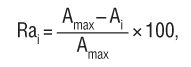     где:  Ra i - рейтинг, присуждаемый i-й заявке по указанному критерию;Аmax - начальная (максимальная) цена договора, установленная в конкурсной документации ;Ai- предложение i-гo участника конкурса по цене договора.Для расчета итогового рейтинга по заявке в соответствии с пунктом 10.1. настоящей документации рейтинг, присуждаемый этой заявке по критерию "цена договора " умножается на соответствующую указанному критерию значимость.При оценке заявок по критерию "цена договора " лучшим условием исполнения договора является предложение с наименьшей ценой.3.3 Оценка по критерию «Качество выполнения аналогичных предмету закупки поставок. Для оценки предложений по данному  критерию сумма максимальных значений всех показателей этого критерия, установленных в документации, должна составлять 100 баллов.При оценке по данному  критерию наибольшее количество баллов присваивается заявке с лучшим предложением по каждому из показателей.Рейтинг, присуждаемый предложению по критерию «Качество услуг» определяется по формуле:,где: - рейтинг, присуждаемый i-й заявке по указанному критерию; - значение в баллах (среднее арифметическое оценок в баллах всех членов комиссии), присуждаемое комиссией i-й заявке на участие в запросе предложений по k-му показателю, где k - количество установленных показателей.3.5.Итоговый рейтинг предложениярассчитывается путем сложения рейтингов по каждому критерию оценки («Цена договора» +«Опыт выполнения аналогичных предмету закупки поставок сопоставимых по характеру и объему».Заявке, набравшей наибольший итоговый рейтинг, присваивается статус Победителя.3.6. Права Заказчика:3.6.1. Заказчик вправе в любой момент до заключения договора с победителем (поставщиком, подрядчиком, исполнителем), отстранить его, или отказаться от заключения договора с ним, если закупочная комиссия обнаружит несоответствие требованиям, предъявляемым к участнику закупки, а так же наличие следующих фактов:- ненадлежащее выполнение обязательств по договорам, ранее заключенным;- ущемление интересов Заказчика (наличие жалоб, претензий со стороны Заказчика судебных решений в его пользу по вопросам исполнения договорных обязательств, причинения вреда имуществу Заказчика и т.д.);- предоставление недостоверной информации в отношении своего соответствия указанным требованиям.3.6.2. Если выяснится, что участник закупки предоставил недостоверную информацию в отношении своего соответствия указанным требованиям и это позволило ему стать победителем процедуры закупки Заказчик имеет право отказаться от исполнения уже заключенного договора.3.6.3. В случае предоставления недостоверной информации в составе «Тома предложения» Единая закупочная комиссия вправе отстранить такого участника от участия в конкурсе на любом этапе его проведения.3.6.4. При наличии единственного участника закупки, комиссия вправе рассмотреть его заявку и принять решение о заключении договора, при условии соответствия заявки и участника закупки требованиям документации о запросе предложений, с таким участником заключается договор.3.6.5. Заказчик вправе на любом этапе отказаться от проведения запроса предложений, включая стадию заключения договора, при этом, не неся никакой материальной ответственности перед участниками закупки, которым такое действие может принести убытки, так как указанные процедуры закупки не являются формами торгов в соответствии с гражданским законодательством РФ.3.6.6 Заказчик вправе проверять достоверность представленной в составе предложения информации, запрашивать в уполномоченных органах информацию, уточняющую представленные в ней сведения, в том числе сведения о соисполнителях.Генеральный директор АО «Городские электрические сети»                                                                                              А.А. АлтаповРАЗДЕЛ 4 ОБРАЗЦЫ ФОРМ ДОКУМЕНТОВ, ПРЕДСТАВЛЯЕМЫХ УЧАСТНИКАМИ РАЗМЕЩЕНИЯ ЗАКАЗАПриложение №1 кизвещению по запросу предложений № 6/2017зп от 13.03.2017 г.Форма письма о подаче офертыПисьмо о подаче оферты оформляется (на бланке организации)начало формыИзучив Извещение о проведении запроса предложений № 4/2017зп от 18 января 2017г., размещенное на официальном сайте www.zakupki.gov.ruи на сайте Заказчика gesmegion.ru«Закупки»), и Документацию по запросу предложений № 6/2017 зп от 13.03.2017 г., и принимая установленные в них требования и условия запроса предложений,________________________________________________________________________,(полное наименование Участника с указанием организационно-правовой формы)зарегистрированное по адресу________________________________________________________________________,(юридический адрес Участника)предлагает заключить Договор на____________________________________________________________________________________________________________________(краткое описание продукции (услуг, работ))на условиях и в соответствии с ценовым предложением, являющимся неотъемлемым приложением к настоящему письму на общую сумму, __________________________________ руб. ___ коп, в том числе НДС 18% в сумме_________________________ Поставку продукции мы обязуемся выполнить в сроки установленные условиями договора.Настоящее Предложение имеет правовой статус оферты и действует до«____» ________________года.Настоящее Предложение дополняется следующими документами, включая неотъемлемые приложения:[Рекомендованный перечень:— на ____ листах;Документы, подтверждающие соответствие Участника установленным требованиям — на ____ листах.]Иные документы (требуемые документацией)____________________________________	(подпись, М.П.)____________________________________(фамилия, имя, отчество подписавшего, должность)Принять к сведению:- Письмо следует оформить на официальном бланке Участника. Участник присваивает письму дату и номер в соответствии с принятыми у него правилами документооборота.- Участник должен указать свое полное наименование (с указанием организационно-правовой формы) и юридический адрес.- Участник должен указать стоимость работ цифрами и словами, в рублях, с НДС. Если в отношении участника применяется упрощенная система налогообложения (НДС не облагается), об этом указывается после стоимости.Приложение №2 кизвещению по запросу предложений № 6/2017зп от 13.03.2017 г.Форма ценового предложения начало формыПриложение 1 к письму о подаче оферты
от «____»_____________ г. №__________Ценовое предложениеНаименование и адрес Участника: ________________________________________________Общая стоимость включает доставку (транспортные расходы), командировочные расходы, страхование, уплату налогов, сборов и других обязательных платежей и составляет________________________________________________________руб___коп, в том числе НДС 18%___________ (Далее Участник в свободной форме описывает текст своего предложения)____________________________________(подпись, М.П.)____________________________________(фамилия, имя, отчество подписавшего, должность)Принять к сведению:- Участник указывает дату и номер Предложения в соответствии с письмом о подаче оферты.- Участник указывает свое фирменное наименование (в т.ч. организационно-правовую форму) и свой адрес.Приложение №3 кизвещению по запросу предложений № 6/2017зп от 13.03.2017 г.Сведения об УчастникеРуководитель Участника			_________________ (Фамилия И.О.)(подпись)Главный бухгалтер			_________________ (Фамилия И.О.)М.П. 								  (подпись)Приложение №4 кизвещению по запросу предложений № 6/2017зп от 13.03.2017 г.Участник запроса предложений________________________________________Опыт выполнения аналогичных по характеру и объему поставокК форме приложить копии отзывов Заказчика о качестве выполненных поставок.Приложение №5 кизвещению по запросу предложений № 6/2017зп от 13.03.2017 г.Участник запроса предложений________________________________________Расчет цены предложенияПриложение №6 кизвещению по запросу предложений № 6/2017зп от 13.03.2017 г.ФОРМА ЗАПРОСА О ПРЕДОСТАВЛЕНИИ РАЗЪЯСНЕНИЙ ПОЛОЖЕНИЙ ЗАКУПОЧНОЙ ДОКУМЕНТАЦИИГенеральному директору АО «Городские электрические сети» А.А. АлтаповуО предоставлении разъяснений положений закупочной документацииПросим разъяснить следующие положения закупочной документации на проведение запроса предложений № 6/2017зп от 13.03.2017 г.на право заключения договора на поставку кабельной арматуры (муфты) для нужд АО «Городские электрические сети».Ответ на запрос просим направить:(наименование организации, почтовый адрес и/или адрес электронной почты)_______________                            ________________                  _____________________             Должность                                          подпись                                      фамилия, имя, отчество                                                                                                                          (полностью)М.П.Приложение №7 кизвещению по запросу предложений № 6/2017зп от 13.03.2017 г.ФОРМА ЗАЯВЛЕНИЯ ОБ ОТЗЫВЕ ЗАЯВКИ НА УЧАСТИЕ В ЗАКУПКЕГенеральному директору АО « Городские электрические сети»А.А. АлтаповуЗаявление об отзыве заявки на участие в закупкеНастоящим письмом _________________________________________________                                         (полное наименование участника размещения заказа)уведомляем Вас, что отзываем свою заявку на участие в открытом запросе предложений запроса предложений 4/2017зп на право заключения договора на поставку аппаратов электрических для управления электротехническими установками (Реле) для нужд АО «Городские электрические сети»________________________________________________________________________(Ф.И.О. полностью, должность, паспортные данные)которому доверяем отозвать заявку на участие в открытом запросе предложений (действительно при предъявлении доверенности и документа, удостоверяющего личность).Приложение:Доверенность на право отзыва заявки на участие в закупке №______от«____» _______20___;____________________                          __________________          ____________________           должность                                             подпись                        фамилия, имя, отчество	(полностью)                                                                                                                                                                                                                              М.П.Приложение № 8 кизвещению по запросу предложений № 6/2017зп от «___» ______ 2017 г.11. ФОРМА ПРЕДОСТАВЛЕНИЯ ИНФОРМАЦИИ ПО ЦЕПОЧКЕ СОБСТВЕННИКОВ НА УЧАСТИЕ В ЗАКУПКЕИнформация о цепочке собственников, включая бенефициаров (в том числе конечных) *______________________________________________(наименование организации, предоставляющей информацию)Руководитель организации		/_______________(ФИО)м.п.	Дата		/	/	*При заполнении названной таблицы необходимо учесть следующее:Все графы таблицы должны быть заполнены.Цепочка собственников должна указываться вплоть до конечных бенефициаров. Под бенефициарами юридического лица следует понимать любых лиц, которые получают доход или иные преимущества, или выгоды от участия в его уставном капитале, в том числе, юридически не являясь его акционерами (участниками). Информация о подтверждающих документах должна указываться по каждому собственнику с обязательным приложением подтверждающих документов.В графе «Руководитель/участник/акционер/бенефициар» следует указывать, в каком качестве выступает упоминаемое в указанной графе лицо.В качестве документов, подтверждающих информацию, содержащуюся в графе «Руководитель/участник/акционер/бенефициар», помимо ссылок на общедоступные источники могут использоваться:- для подтверждения данных о руководителе - решение уполномоченного органа о его избрании/назначении;- для подтверждения данных об участии в уставных капиталах - выписки из реестра акционеров (для акционеров), выписки из Единого государственного реестра юридических лиц (для участников), решения органов власти о создании организаций (например, распоряжения, постановления Правительства Российской Федерации).В качестве общедоступного источника, посредством которого в установленном законом порядке раскрыта соответствующая информация, могут использоваться размещенные на интернет-сайтах соответствующих обществ: ежеквартальные отчеты эмитентов, списки аффилированных лиц, сообщения о существенных фактах. При использовании таких источников в графе «Информация о подтверждающих документах (наименование, реквизиты и т.д.)» указывается адрес интернет-сайта соответствующего общества и наименование документа.В отношении Участников, являющихся зарубежными публичными компаниями мирового уровня, занимающими лидирующие позиции в соответствующих отраслях, требования о представлении Информации считаются исполненными при наличии информации об акционерах, владеющих более 5 процентами акций. В отношении таких компаний в графе «Информация о цепочке собственников, включая бенефициаров (в том числе конечных)» допускается указание данных об акционерах, владеющих более 5 процентами акций (либо прямая ссылка на общедоступный источник, посредством которого в установленном законом порядке раскрыта соответствующая информация).В отношении Участников, являющихся публичными акционерными обществами, акции которых котируются на биржах, либо обществами с числом акционеров более 50, в графе «Информация о цепочке собственников, включая бенефициаров (в том числе конечных)» допускается указание данных о бенефициарах (в том числе конечных) и акционерах, владеющих более 5 процентами акций (либо прямая ссылка на общедоступный источник, посредством которого в установленном законом порядке раскрыта соответствующая информация). В отношении акционеров, владеющих пакетами акций менее 5 процентов, допускается указание общей информации о количестве таких акционеров.Приложение № 9 кизвещению по запросу предложений № 6/2017зп от 13.03.2017 г.12. ФОРМА О СОГЛАСИИ НА ОБРАБОТКУ И ПЕРЕДАЧУ ПЕРСОНАЛЬНЫХ ДАННЫХСогласие на обработку и передачу своих персональных данных в АО «Городские электрические сети»Я _____________________________________________________________________проживающий по адресу: _______________________________________________паспорт серии___________№____________, выдан_________________________________________________________________________________________________________________________(орган, выдавший паспорт / дата выдачи)в соответствии с Федеральным законом «О персональных данных» своей волей и в своем интересе выражаю АО «Городские электрические сети», зарегистрированному по адресу: 628680, Россия, Тюменская область, ХМАО-Югра, г. Мегион, ул. Южная, 10, согласие на обработку и передачу своих персональных данных в АО «Городские электрические сети».Согласие вступает в силу со дня передачи мною в АО «Городские электрические сети» моих персональных данных и действует до окончания срока действия Заявки на участие в Запросе предложений.____________________                          __________________          ____________________           должность                                             подпись                        фамилия, имя, отчествоМ.П. 	(полностью)Приложение №10извещению по запросу предложений № 6/2017зп от 13.03.2017 г.ДЕКЛАРАЦИЯ О ПРИНАДЛЕЖНОСТИ УЧАСТНИКА КОНКУРСА К СУБЪЕКТАМ МАЛОГО ПРЕДПРИНИМАТЕЛЬСТВА ИЛИ СОЦИАЛЬНО ОРИЕНТИРОВАННЫМ НЕКОММЕРЧЕСКИМ ОРГАНИЗАЦИЯМ Настоящей декларацией __________________________________________________ 
                                                                                               (наименование участника закупки)подтверждает, что является:субъектом малого предпринимательства в соответствии с требованиями, предусмотренными Федеральным законом от 24 июля 2007 года № 209-ФЗ «О развитии малого и среднего предпринимательства в Российской Федерации»*илисоциально ориентированной некоммерческой организацией в соответствии с требованиями, предусмотренными Федеральным законом от 12 января 1996 года № 7-ФЗ «О некоммерческих организациях».**участник конкурса должен выбрать соответствующий вариант __________________	___________	__________       (должность)                  (подпись)                                                              (Ф.И.О.)Приложение № 11 кизвещению по запросу предложений № 6/2017зп от 13.03.2017 г.13. ТЕХНИЧЕСКОЕ ЗАДАНИЕ1. Предмет закупки: 2. Цель поставки: ДляПроведение планово-предупредительного ремонта  оборудования АО «Городские электрические сети». В рамках  осуществления основной деятельности.3. Описание числовых, качественных и функциональных характеристик с требованиями по стандартам качества и функционирования (по видам, если необходимо)	Без НДС: 334041.53НДС:60127.47ВСЕГО с НДС:419130,004. Начальная (максимальная) сумма договора: 419 130,00 (Четыреста девятнадцать тысяч сто тридцать) Российских рублей 00 коп. в том числе НДС18% 60 127,47 (Шестьдесят тысяч сто двадцать семь) рублей 47 коп. В цену договора все включены затраты, в том числе  доставка (транспортные расходы), командировочные расходы, стоимость тары(упаковки), страхование, уплата налогов, сборов и других обязательных платежей. Заказчик имеет право в одностороннем порядке изменить предусмотренные документацией объемы поставки в меньшую сторону.5. Поставляемая продукция должна быть новой, не использованной ранее и представлять собой современные модели, год выпуска не ранее 2016 года.5.1.Продукция по своему качеству должна соответствовать ГОСТ и ТУ, иметь сертификатсоответствия серийной продукции и сопровождаться паспортом.6. Требования к срокам поставки: С момента заключения договора до 31 декабря 2017 года.7. Сведения об этапах (периодах) поставки: 1 период: до 01.06.20172 период: до 01.08.20178.. Требования  к сроку годности устанавливаются заводом изготовителем9. Требования к сроку гарантийного обслуживания:  Устанавливаются заводом изготовителем. 10. Требования к месту доставки: (склад, центральный офис и т.д.) - Согласно договора.Приложение №12извещению по запросу предложений № 6/2017зп от 13.03.2017 г.ДОГОВОР ПОСТАВКИ № __________
г. Мегион                                                                                                     «___» __________  2017г. Акционерное общество «Городские электрические сети», именуемое в дальнейшем «Покупатель», в лице генерального директора АлтаповаАнатолия Александровича, действующего на основании «Устава», с одной стороны и _________________________, именуемое в дальнейшем «Поставщик» в лице ___________________________________, действующего на основании ___________________, с другой стороны, вместе именуемые «Стороны», заключили на основании протокола рассмотрения и оценки № __________ от «___»_______2017 г. по запросу предложений № 6/2017зп от «___»____________ 2017г. настоящий договор онижеследующем: 1.Предмет договора1.1.	В соответствии с условиями настоящего договора Поставщик обязуется поставить и передать Покупателю Товар, а Покупатель принять и оплатить Товар, в соответствии с условиями определенными настоящим Договором.1.2.	Наименование, характеристики, ассортимент, количество и цена Товара, общая стоимость определяются техническими характеристиками запроса предложений и Приложением № 1, применительно к каждой отдельной партии Товара которое является неотъемлемой частью настоящего договора.2.Обязанности сторонПоставщик обязан:2.1.Обеспечить передачу Товара Покупателю в количестве и ассортименте, согласованном в соответствии с условиями настоящего Договора.2.2.Предоставить на поставленный Товар всю необходимую документацию, предусмотренную техническим заданием и действующим законодательством.Покупатель обязан:2.3. Оплатить Товар в порядке, сроки и на условиях, оговоренных настоящим Договором.2.4. Осуществить все необходимые действия по принятию Товара, поставленному по настоящему Договору.3.Условия поставки3.1. В течение действия настоящего Договора Покупатель передает Поставщику заявку в письменной форме на поставку Товара, в которой указывается наименование, ассортимент, количество Товара, способ поставки, отгрузочные реквизиты, сроки поставки.	3.2. Поставка Товара по настоящему Договору осуществляется отдельными партиями, в течении 20 дней с момента получения заявки от Покупателя, путем отгрузки (передачи) Товара Покупателю (его уполномоченному по доверенности лицу), способом и в сроки, указанные в Приложении 1 настоящего договора. 3.3. В случае недопоставки продукции в отдельной партии, Поставщик обязан произвести поставку недостающего количества продукции или возместить стоимость недопоставленной продукции денежными средствами.	3.4. Поставка Товара осуществляется путем доставки Товара поставщиком по реквизитам, указанным Покупателем.	3.5. Моментом исполнения обязанности Поставщика по поставке Товара является момент передачи товара в месте поставки и подписание товарной и/или товарно-транспортной накладной перевозчика о приемке Товара Покупателем (Грузополучателем). 	3.6. Датой поставки Товара является дата передачи Товара Покупателю (Грузополучателю) в соответствии с п. 3.6 настоящего Договора.	3.7. Право собственности на Товар переходит от Поставщика (Грузоотправителя) к Покупателю (Грузополучателю) в момент передачи Товара и подписания товарной и/или товарно-транспортной накладной о получении Товара.	3.8. Риск случайной гибели несет собственник Товара в соответствии с действующим гражданским законодательством Российской Федерации.4.Цена и порядок расчетов4.1.	Цена поставляемого товара по настоящему договору определяется по результатам запроса предложений и составляет ____________ руб., _________ коп. (_________________________) рублей _________ коп., с учетом НДС. 18% в сумме __________ руб., ________ коп. (________________________) рублей, _______ коп.4.2. Цена договора включает в себя все расходы, понесенные в связи с выполнением условий договора, в том числе доставку, страхование, налоги, сборы, таможенные и иные обязательные платежи. Цена договора является фиксированной и не может быть пересмотрена в сторону увеличения, за исключением случаев:- если Покупатель увеличивает объем товара на величину составляющую не более 10 %;- произошло изменение регулируемых государством цен и тарифов на товары. При этом, Поставщик должен обосновать такое повышение цен и согласовать изменение с Покупателем.4.3. Расчеты между Поставщиком и Покупателем осуществляются за счет собственных средств Покупателя, путем перечисления денежных средств на расчетный счет Поставщика. 4.4. Оплата товара производится по факту отпущенного товара после подписания сторонами товарной/товаротранспортной накладной, счета-фактуры и других документов, необходимых для правильного учета приобретаемого товара и совершения операций с ним. Оплата товара осуществляется Покупателем товара, в срок, до 30 числа месяца следующего за отчетным, путем перечисления Покупателем денежных средств на расчетный счет Поставщика.4.5. Сумма договора определяется в размере общей стоимости товаров, поставленных за весь период действия договора.4.6 Проценты на сумму долга за период пользования денежными средствами в соответствии со ст. 317.1. Гражданского кодекса РФ сторонами договора не начисляются и не уплачиваются5. Качество товара5.1.	Качество поставляемого Товара должно соответствовать действующим на территории РФ сертификатам соответствия. В подтверждение качества Товара Поставщиком предъявляется сертификат соответствия.5.2.	Если качество Товара окажется не соответствующим стандартам, иной документации, образцам, эталонам или условиям Договора, то Покупатель вправе предъявить Поставщику требования, предусмотренные законодательством РФ.5.3.	Устранение недостатков, несоответствия по количеству и качеству поставленного товара, замена негодного Товара осуществляется Поставщиком на основании письменной претензии Покупателя, которая направляется в адрес Поставщика в письменной или электронной форме в течение 10 дней, с приложением Акт приемки. Поставщик обязан в течение 10 дней дать письменный ответ на претензию.5.4. Товар должен соответствовать требованиям нормативных документов указанных в техническом задании к документации по запросу предложений № 3/2017зп от __.__.2017 г. на право заключения договора на поставку коммутационной арматуры (выключателей) для нужд АО «Городские электрические сети».6. Порядок сдачи и приемки товара6.1.	По факту поставки Товара Покупатель подписывает Акт приема-передачи Товара либо представляет мотивированный отказ от подписания Акта.6.2.	Прием-передача Товара Покупателем или его представителем по доверенности производится по месту поставки. 6.3.	При обнаружении Покупателем недостачи или выявленных дефектов Товара, Покупатель вправе вызвать представителя Поставщика для составления Акта.6.4.	В случае мотивированного отказа Покупателя от приемки Товаров, сторонами составляется двухсторонний акт с перечнем необходимых доработок, сроков их выполнения, условий их финансирования.7. Ответственность сторон7.1. За неисполнение или ненадлежащее исполнение своих обязательств по настоящему Договору Стороны несут ответственность в соответствии с действующим законодательством Российской Федерации и нормами настоящего Договора.7.2.	Поставщик обязан по требованию Покупателя своими средствами и за свой счет в кратчайший срок, согласованный с Покупателем, устранить выявленные недостатки Товара согласно акту без дополнительной оплаты. 7.3.	В случае задержки платежей Покупателем, Поставщик вправе потребовать от Покупателя выплату Поставщику неустойки на сумму задержанного платежа в размере 1/300 действующей на день уплаты неустойки ставки рефинансирования Центрального банка Российской Федерации за каждый день просрочки, начиная со дня, следующего за днем истечения срока оплаты, установленного в Договоре. Покупатель освобождается от уплаты неустойки, если докажет, что просрочка исполнения указанного обязательства произошла вследствие непреодолимой силы или по вине Поставщика. 7.4.Уплата неустойки не освобождает Поставщика от его договорных обязательств.8.Форс-мажор8.1.	Стороны освобождаются от ответственности за частичное или полное неисполнение обязательств по настоящему Договору, если оно явилось следствием обстоятельств непреодолимой силы, которые понимаются как обстоятельства, возникшие в результате непредвиденных и неотвратимых событий чрезвычайного характера, не поддающиеся контролю Сторон, включая пожар, наводнение, землетрясение и любые другие стихийные бедствия, а также войну, военные действия, восстание, саботаж, забастовки, объявления эмбарго или блокады, враждебные действия какого-либо государства, и если эти обстоятельства непосредственно повлияли на исполнение настоящего Договора. 8.2.	Сторона, которая по причине обстоятельств непреодолимой силы не может исполнить свои обязательства по настоящему Договору, обязана незамедлительно уведомить другую Сторону о наступлении действия этих обстоятельств, после чего стороны немедленно проведут взаимные консультации для принятия необходимых мер.8.3.	Надлежащим доказательством наличия обстоятельств непреодолимой силы и их продолжительности будут служить справки, выдаваемые местными компетентными органами административной территории, на которой находится Сторона, заявившая о таких обстоятельствах, или на которой произошло такое событие.Заключительные положения9.1.	Договор вступает в силу с момента подписания его и скрепления печатями сторонами и действует до 31.12.2017 года, а в части взаиморасчетов до полного исполнения обязательств.9.2.	Настоящий Договор составлен в двух экземплярах, по одному для каждой стороны.9.3.	Все приложения, изменения, согласования, уточнения являются его неотъемлемыми частями, они должны быть составлены в письменной форме и подписаны обеими Сторонами.9.4. Настоящий Договор может быть расторгнут в одностороннем порядке в соответствии с гражданским законодательством РФ.10. Адреса и банковские реквизиты сторон«Поставщик»	      «Покупатель»                                                                                                                Приложение № 1к договору № ____от «___»___________2017 г.Наименование, характеристики, количество и цена Товара    Стоимость включает доставку (транспортные расходы), командировочные расходы, страхование, уплату налогов, сборов и других обязательных платежей и составляет(____________) рублей __ копеек с учетом НДС.Местом поставки товара является склад заказчика расположенный по адресу: 628680, Ханты-Мансийский автономный округ-Югра, г. Мегион, ул. Южная д. 10.    Покупатель: ________________(___________________)    ПРОДАВЕЦ: __________________(___________________)Согласовано:Главный инженер АО «ГЭС»___________А.А. Ерохин«____» ________2017 годаУТВЕРЖДАЮ:                     Генеральный директорАО «ГЭС»____________А.А. Алтапов«____» __________2017 года№п/пСсылка на пунктРаздела I конкурсной документацииНаименованиепункта документации о закупкеТекст пояснений1Пункт 2.1.1.Заказчик Наименование: Акционерное общество «Городские электрические сети» (АО «ГЭС»). Юридический адрес: 628681, Россия, Тюменская область, ХМАО-Югра, г. Мегион, ул. Южная д.10Почтовый адрес: 628681, Россия, Тюменская область, ХМАО-Югра, г. Мегион, ул. Южная д. 10Контактное лицо по вопросам подачи заявок: Ведущий юрисконсульт АО «ГЭС» Кукса Виктор Николаевич. Телефон:8 (34643) 42740.Контактное лицо по техническим вопросам: Специалист ОМТС АО «ГЭС» Иванов Анатолий Сергеевич. Телефон: 8 (34643) 21661Адрес электронной почты: e-mail: zakupki@gesmegion.ruОфициальный сайт размещения закупки: www.zakupki.gov.ru и www.gesmegion.ru22Пункт 2.1.1.Предмет закупкиЗапрос предложений на право заключения договора на поставку аппаратов электрических для управления электротехническими установками (Реле) для нужд АО «Городские электрические сети»33Приложение№11Описание работВ соответствии с техническим заданием (Приложение№11)44Пункт 2.1.2.Место выполнения работ, оказания услугТюменская область, ХМАО-Югра, г. Мегион, ул. Южная д. 1055Пункт 2.1.2.Условия поставки товаров (выполнения работ, оказания услуг)В соответствии с проектом договора (Приложение №12)55Пункт 2.1.2.Сроки выполнения работВ соответствии с проектом договора (Приложение№12)66Пункт 2.1.3.Начальная (максимальная) цена договора (цена лота)419 130,00 (Четыреста девятнадцать тысяч сто тридцать) рублей 00 коп. в том числе НДС18% 60 127,47 (Шестьдесят тысяч сто двадцать семь) рублей 47 коп.77Пункт 2.1.4.Форма, сроки и порядок оплаты услугОплата товара производится по факту отпущенного товара после подписания сторонами товарной/товаротранспортной накладной, счета-фактуры и других документов, необходимых для правильного учета приобретаемого товара и совершения операций с ним. Оплата товара осуществляется Покупателем товара, в срок, до 30 числа месяца следующего за отчетным, путем перечисления Покупателем денежных средств на расчетный счет Поставщика.98Пункт 2.4.1Форма, порядок, даты начала и окончания срока предоставления участникам размещения заказа разъяснений положений документации о закупкеДата начала срока предоставления участникам размещения заказа разъяснений положений документации о закупке – день размещения на официальном сайте извещения о проведении закупки и документации о закупке.Дата окончания срока предоставления участникам размещения заказа разъяснений положений документации о закупке – за два рабочих дня до даты окончания подачи заявок.19Пункт 2.3.1Требования к содержанию документов, входящих в состав заявки на участие в закупкеЗаявка на участие в закупке должна содержать документы, предусмотренные п. 2.2.1 Раздела 2 настоящей документации. 110Пункт 2.3.8Дата начала срока подачи заявок на участие в закупкеВ соответствии с извещением о проведении закупки111Пункт 2.3.8Дата и время окончания срока подачи заявок на участие в закупкеВ соответствии с извещением о проведении закупки112Пункт 2.1.1Место подачи заявок на участие в закупке628681, Россия, Тюменская область, ХМАО-Югра, г. Мегион, ул. Южная, 10Время работы: с 08:00 до 17:00, обеденный перерыв с 12:00 до 13:00.Адрес электронной почты: zakupki@gesmegion.ru113Пункт 2.3.9Срок отзыва заявок на участие в закупкеУчастник размещения заказа, подавший заявку на участие в закупке, вправе отозвать такую заявку до окончания срока подачи заявок на участие в закупке.114Пункт 2.7.2Место, дата и время рассмотрения заявок на участие в закупке628681, Россия, Тюменская область, ХМАО-Югра, г. Мегион, ул. Южная, 10В соответствии с извещением о проведении закупки115Пункт 2.7.9Место и дата осуществления оценки и сопоставления заявок628681, Россия, Тюменская область, ХМАО-Югра, г. Мегион, ул. Южная, 10В соответствии с извещением о проведении закупки116Пункт 2.7.10Время и дата проведения переторжкиВ соответствии с письмом приглашением на переторжку117Пункт 2.7.9.Время, дата определения победителя закупкиВ соответствии с извещением о проведении закупки118Раздел 3Критерии оценки заявок на участие в закупкеОценка заявок на участие в закупке проводится в соответствии с Разделом 3 Извещения о проведении запроса предложений.219Пункт 2.8.1Срок заключения договораДоговор заключается не ранее чем через 7 дней и не позже чем через 30 дней с даты размещения в установленном порядке протокола, в соответствии с которым определен победитель закупки. В течение пяти рабочих дней с даты получения от заказчика подписанного им проекта договора (если иной срок не установлен закупочной документацией), победитель закупки обязан подписать договор со своей стороны и представить все экземпляры договора Заказчику.220Обеспечение заявки на участие в закупкеНе установлено.221Обеспечение исполнения договораНе установленоКритерийЗначимость критерияРасчет Цена договора70%В приложении к таблицеКачество выполнения работ участником30%Критерий «качество выполнения работ» разделяется на подкритерии:Опыт участника по сумме выполненных аналогичных работ Максимальное количество баллов: 20 баллов, из расчета:Более 23 500 000,00 руб. – 20 баллов.От 21 000 001,00 руб. до 23 500 000,00 руб. – 19 баллов.От 18 500 001,00 руб. до 21 000 000,00 руб. – 18 баллов.От 15 000 001,00 руб. до 18 500 000,00 руб. – 17 баллов.От 12 500 001,00 руб. до 15 000 000,00 руб. – 16 баллов.От 9 000 001,00 руб. до 12 500 000,00 руб. – 15 баллов.От 6 500 001,00 руб. до 9 000 000,00 руб. – 14 баллов.  От 3 000 001,00 руб. до 6 500 000,00 руб. – 13 баллов.От 1 000 001,00 руб. до 3 000 000,00 руб. – 12 баллов.Менее 500 000,00 руб. – 11 баллов.Максимальное количество баллов: 20 баллов, из расчета:Более 23 500 000,00 руб. – 20 баллов.От 21 000 001,00 руб. до 23 500 000,00 руб. – 19 баллов.От 18 500 001,00 руб. до 21 000 000,00 руб. – 18 баллов.От 15 000 001,00 руб. до 18 500 000,00 руб. – 17 баллов.От 12 500 001,00 руб. до 15 000 000,00 руб. – 16 баллов.От 9 000 001,00 руб. до 12 500 000,00 руб. – 15 баллов.От 6 500 001,00 руб. до 9 000 000,00 руб. – 14 баллов.  От 3 000 001,00 руб. до 6 500 000,00 руб. – 13 баллов.От 1 000 001,00 руб. до 3 000 000,00 руб. – 12 баллов.Менее 500 000,00 руб. – 11 баллов.Отсутствие претензий со стороны своих Заказчиков, а так же исков в судебном производстве, где участник выступает в качестве ответчика как ненадлежащий исполнитель обязательств по договорам как выполненным, так и действующим, не иметь судебных решений по ранее выполненным аналогичным поставкам.Максимальное количество баллов: 10 баллов, из расчета:Отсутствие претензий и исков – 10 балловНаличие претензий и исков –0 балловМаксимальное количество баллов: 10 баллов, из расчета:Отсутствие претензий и исков – 10 балловНаличие претензий и исков –0 баллов«_____»_______________ года№________________________Генеральному директору АО «Городские электрические сети»Анатолию Александровичу Алтапову№ п/пНаименованиеСведения об Участнике1Полное и сокращенное наименование, организационно-правовая форма Участника – юридического лица(на основании учредительных документов)Фамилия, имя, отчество Участника – физического лица2Место нахождения (для юридического лица)Место жительства (для физического лица)3Почтовый адрес (для юридического лица)4Паспортные данные (для физического лица)5Контактное лицо,  номер телефона (с указанием кода города, района)ИНН КППОГРНe-mail (для уведомлений Заказчика)Факс (для уведомлений Заказчика)Наименование и характеристика поставкиЗаказчик(наименование организации, тел.)Период выполнения поставкиПериод выполнения поставкиОбъемпоставкиОбщая стоимость выполненных работ Наличие  претензий по договору (да, нет)Наименование и характеристика поставкиЗаказчик(наименование организации, тел.)Дата началаДата окончанияОбъемпоставкиОбщая стоимость выполненных работ Наличие  претензий по договору (да, нет)1234(дата)(подпись, печать)(Ф.И.О., должность)№ п/пНаименование товара(отдельно по каждому виду)Стоимость товара (отдельно по каждому виду)Стоимость товара (отдельно по каждому виду)12345Итого 6НДС 18%7Всего с учётом НДС (дата)(подпись, печать)(Ф.И.О., должность)№п/пРаздел закупочной документацииСодержание запроса на разъяснение положений закупочной документации Наименование контрагента (ИНН, вид деятельности)Наименование контрагента (ИНН, вид деятельности)Наименование контрагента (ИНН, вид деятельности)Наименование контрагента (ИНН, вид деятельности)Наименование контрагента (ИНН, вид деятельности)Наименование контрагента (ИНН, вид деятельности)Информация о цепочке собственников, включая бенефициаров 
(в том числе конечных)Информация о цепочке собственников, включая бенефициаров 
(в том числе конечных)Информация о цепочке собственников, включая бенефициаров 
(в том числе конечных)Информация о цепочке собственников, включая бенефициаров 
(в том числе конечных)Информация о цепочке собственников, включая бенефициаров 
(в том числе конечных)Информация о цепочке собственников, включая бенефициаров 
(в том числе конечных)Информация о цепочке собственников, включая бенефициаров 
(в том числе конечных)Информация о подтверждающих документах (наименование, реквизиты и т.д.)ИННОГРННаименование краткоеКод ОКВЭДФамилия, имя, отчество руководителяСерия и номер документа, удостоверяющего личность руководителя№ИННОГРННаименование/ФИОАдрес регистрацииСерия и номер документа, удостоверяющего личность (для физического лица)Руководитель/участник/акционер/бенефициарИнформация о подтверждающих документах (наименование, реквизиты и т.д.)№ лотаОКДПНаименование27.33.13.160Аппараты электрические для управления электротехническими установками (Реле)№Наименование ТМЦ и оборудованияНаименование ТМЦ и оборудованияКол-воЕд. измЦена за едн. с ндсСумма с ндсСрок поставки 2017г.Срок поставки 2017г.№Наименование ТМЦ и оборудованияНаименование ТМЦ и оборудованияКол-воЕд. измЦена за едн. с ндсСумма с ндсмартмай1Реле промежуточное РП-16-43 ухл4, 220В 50Гц 2з2р, п.п., 1А. 273640101Реле промежуточное РП-16-43 ухл4, 220В 50Гц 2з2р, п.п., 1А. 2736401012шт1620,003240,0022Реле промежуточное РП-23 УХЛ4 220В 50Гц 4з1р п.п.,270230051Реле промежуточное РП-23 УХЛ4 220В 50Гц 4з1р п.п.,2702300514шт1730,006920,0043Реле промежуточное РП-256 УХЛ4, UH 220В 50Гц 5з п.п., 272560031Реле промежуточное РП-256 УХЛ4, UH 220В 50Гц 5з п.п., 2725600314шт1684,006736,0044Реле промежуточное РП-341 УХЛ4, 220В 50 Гц п.п., 273410021Реле промежуточное РП-341 УХЛ4, 220В 50 Гц п.п., 2734100213шт2300,006900,0035Реле промежуточное РП-11 УХЛ4, 220Вп.п., 270110041Реле промежуточное РП-11 УХЛ4, 220Вп.п., 2701100412шт2430,004860,0026Реле промежуточное РП-361 УХЛ4, п.п., 273680021Реле промежуточное РП-361 УХЛ4, п.п., 2736800213шт2477,007431,0037Реле указательное РЭУ-11-11-1-40-У3   0,016А (постоянный ток)Реле указательное РЭУ-11-11-1-40-У3   0,016А (постоянный ток)10шт900,009000,00558Реле указательное РЭУ-11-11-1-40-У3  0,016А (переменный ток ток)Реле указательное РЭУ-11-11-1-40-У3  0,016А (переменный ток ток)10шт900,009000,00559Реле указательное РЭУ-11-11-1-40-У3 0,025А (постоянный ток)Реле указательное РЭУ-11-11-1-40-У3 0,025А (постоянный ток)10шт1024,0010240,005510Реле указательное РЭУ-11-11-1-40-У3  0,05А (постоянный ток)Реле указательное РЭУ-11-11-1-40-У3  0,05А (постоянный ток)10шт1024,0010240,005511Реле указательное РЭУ-11-11-1-40-У3  0,05А (переменный ток)Реле указательное РЭУ-11-11-1-40-У3  0,05А (переменный ток)10шт1024,0010240,005512Реле указательное РЭУ-11-11-1-40-У3  0,1А (постоянный ток)Реле указательное РЭУ-11-11-1-40-У3  0,1А (постоянный ток)10шт900,009000,005513Реле указательное РЭУ-11-11-1-40-У3  0,1А (переменный ток)Реле указательное РЭУ-11-11-1-40-У3  0,1А (переменный ток)10шт900,009000,005514Реле указательное РЭУ-11-11-1-40-У3  0,16А (постоянный ток)Реле указательное РЭУ-11-11-1-40-У3  0,16А (постоянный ток)10шт900,009000,005515Реле указательное РЭУ-11-11-1-40-У3  0,5А (постоянный ток)Реле указательное РЭУ-11-11-1-40-У3  0,5А (постоянный ток)10шт900,009000,005516Реле указательное РЭУ-11-11-1-40-У3  1,0А (постоянный ток)Реле указательное РЭУ-11-11-1-40-У3  1,0А (постоянный ток)10шт774,007740,005517Реле указательное РЭУ-11-11-1-40-У3  220В (постоянный ток)Реле указательное РЭУ-11-11-1-40-У3  220В (постоянный ток)10шт785,007850,005518Реле указательное РЭУ-11-11-1-40-У3  220В (переменный ток)Реле указательное РЭУ-11-11-1-40-У3  220В (переменный ток)10шт785,007850,005519Реле указательное РУ-21 УХЛ4 220В 50Гц 2з, п.п.,282210241 (переменный ток)Реле указательное РУ-21 УХЛ4 220В 50Гц 2з, п.п.,282210241 (переменный ток)10шт1480,0014800,005520Реле времени РВ-225 УХЛ4 220В, Тсраб.0,25-3,5с, п.п., 262250231Реле времени РВ-225 УХЛ4 220В, Тсраб.0,25-3,5с, п.п., 2622502315шт7000,0035000,00521Реле времени РВ-228 УХЛ4 220В, Тсраб.0,25-3,5с, п.п., 262280231Реле времени РВ-228 УХЛ4 220В, Тсраб.0,25-3,5с, п.п., 2622802314шт10900,0043600,002222Реле времени РВ-245 УХЛ4 220В, Тсраб. 1-20с, п.п., 262450231Реле времени РВ-245 УХЛ4 220В, Тсраб. 1-20с, п.п., 2624502313шт7000,0021000,001223Реле времени РВ-248 УХЛ4 220В, Тсраб. 1-20с, п.п., 262480231Реле времени РВ-248 УХЛ4 220В, Тсраб. 1-20с, п.п., 2624802315шт7000,0035000,002324Реле напряжения РНФ-1М УХЛ4, 50Гц, п.п.,220010011Реле напряжения РНФ-1М УХЛ4, 50Гц, п.п.,2200100112шт4900,009800,001125Реле напряжения РН-53/60Д УХЛ4, п.п., 220560031Реле напряжения РН-53/60Д УХЛ4, п.п., 2205600314шт2060,008240,002226Реле напряжения РН-54/160 УХЛ4, п.п., 220540031Реле напряжения РН-54/160 УХЛ4, п.п., 2205400315шт2077,0010385,002327Реле напряжения РСН-15/30 УХЛ4, п.п., 220153241Реле напряжения РСН-15/30 УХЛ4, п.п., 2201532413шт3900,0011708,001228Реле тока РТ-40/0,2 УХЛ4, п.п., 210400011Реле тока РТ-40/0,2 УХЛ4, п.п., 2104000118шт2200,0017600,004429Реле тока РТ-40/6 УХЛ4, п.п.,210400041Реле тока РТ-40/6 УХЛ4, п.п.,2104000416шт2240,0013440,003330Реле тока РТ-40/10 УХЛ4, п.п.,   210400051Реле тока РТ-40/10 УХЛ4, п.п.,   2104000512шт2730,005460,001131Реле тока РТ-40/50 УХЛ4, п.п.,210400081Реле тока РТ-40/50 УХЛ4, п.п.,2104000813шт2750,008250,001232Блок конденсаторов БК402 УХЛ4, п.п., 094020011Блок конденсаторов БК402 УХЛ4, п.п., 0940200114шт2200,008800,002233Блок питания и заряда БП3401 УХЛ4, п.п.,09404001133шт10600,0031800,0012АО «Городские электрические сети»Юридический адрес: 628681, Россия Ханты-Мансийский автономный округ-Югра г. Мегион, ул.Южная д.10Фактический адрес: 628681, Россия Ханты-Мансийский автономный округ-Югра г. Мегион, ул.Южная д.10тел./факс (34643)  2-18-42, 3-72-71.Сургутское отделение №5940 ПАО Сбербанк к/сч 30101810800000000651р/сч 40702810467160000497ИНН/КПП 8605017251/860501001 БИК 047102651ОКПО 48735596 ОКОПФ 12267 ОКВЭД 35.12e-mailzariy@mail.ruГенеральный директор____________________А.А. Алтапов№ п/пНаименование товараХарактеристики товараЕд. измер.Кол-во Цена за  ед. измер., руб.Стоимость,руб.